ASSOCIATION *LES AMIS DE LA ROUTE*                                                       REPUBLIQUE  DU  MALI AAR DE SIKASSO.                                                                                          UN PEUPLE- UN BUT- UNE FOI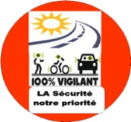 	Sikasso le 19/Avril/2017Une Journée de Formation et de Sensibilisation des Élèves de l'Ecole Solidarité Enfance de Sikasso sur les Dangers de Traverser la Route.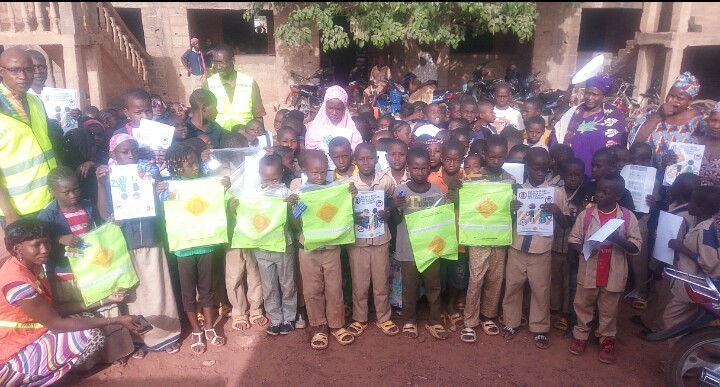 Procès-VerbalL'an deux mille dix-sept et le quatorze c'était tenue, dans les salles de cours de la dite école, une journée de formation et de sensibilisation de 162  élèves de la 2ème,  3ème et 4ème  dont 81 filles, 81 garçons a la sécurité routière.Les FormateursGrégoire Tessougue Président Ferdinand Kamaté vice-président Abdourhamane Ag Alhousseiny Secrétaire général Aminata Adjoint au trésorier Objectif de la FormationFormation des enfants pour traverser  la route c'est-à-dire.Où s'Arrêter Avant la TraverséeIl s'agit de s'arrêter dans un endroit où on peut voir jusqu'à 100m à gauche et à droite et être vu par les usagers de la route.Comment Traverser la RouteLa traversée consiste à regarder et à écouter à gauche et à droite et s'il n'y a pas de danger traversé rapidement tout droit sans jouer sur la route.Repérer Les Dangers de la RouteIl s’agit d’apprendre les élèves à repérer les dangers de la route, tel que :Les ambulances, les cortèges, les convoi-sécurisés, les feux de dangers, les  panneaux de dangers.	La Méthodologie de la FormationUne boîte à images, et une infographie a été utile pour bien faire faire comprendre aux élèves et le tableau noir pour d'autres illustrations.Les langues UtiliséesPour une bonne compréhension des élèves nous avons jugé nécessaire d'appuyer le Français par le Bambara.Les AvantagesL'équipe des Formateurs étant composée des enseignants, des étudiants, et fonctionnaires ,  cela fut un grand atout à "l'association les Amis de la route (A.A.R)" de bien former les élèves a la sécurité routière, a cela s’ajoute la participation du corps d’enseignants de l’établissement.Taux de Participation des Elèves99% du taux de participation des élèves,98% du taux de participation du corps d’enseignement de l’établissement.Les Faiblesses  de l’A.A.RD'un financement pour pouvoir couvrir toute la région de Sikasso.D’un ordinateur portable pour l'archive et des besoins en informatique; D’un projecteur  pour la facilité de transmettre le message; Des matériels de sensibilisation et d'information à la sécurité routière. Donateur MaterielsOrganisation Mondiale de Santé OMS (WHO), Sac de la Décennie d’Action pour la Sécurité Routière.